ОтчетНазаровой Татьяны Викторовныо прохождении курсов повышения квалификации (КПК) по теме: «Демонстрационный экзамен как форма организации государственной итоговой аттестации (ГИА)  в СПО  в соответствии с международными стандартами Ворлдскиллс Россия» (56 часов) с «30» января по  «02» февраля 2017г.	Занятия проводились в ГАУ ДПО ИРО РБ по адресу: 450005, г. Уфа, ул. Мингажева, д.120.	Целью проведения КПК стала совершенствование профессиональных компетенций преподавателей профессиональных образовательных организаций в области проведения Демонстрационного экзамена как формы организации ГИА в СПО  в соответствии с международными стандартами Ворлдскиллс Россия.	Были предусмотрены следующие формы контроля знаний: работа с современными информационными и коммуникационными технологиями, тестирование, выполнение практических и семинарских занятий, мастер-классов, итоговая рефлексия, проведение круглого стола. Календарный учебный график КПКПо окончании курсов было выдано удостоверение с регистрационным номером № 1556, ПК №0030945.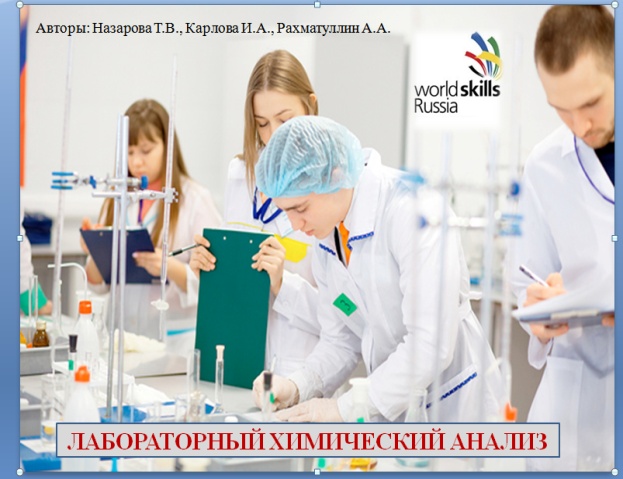 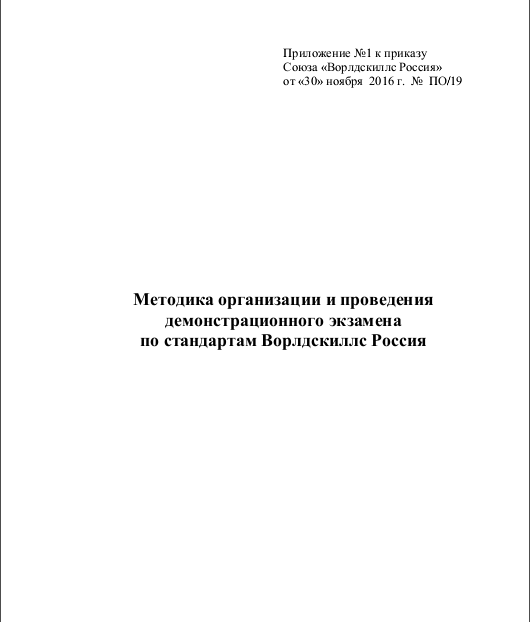 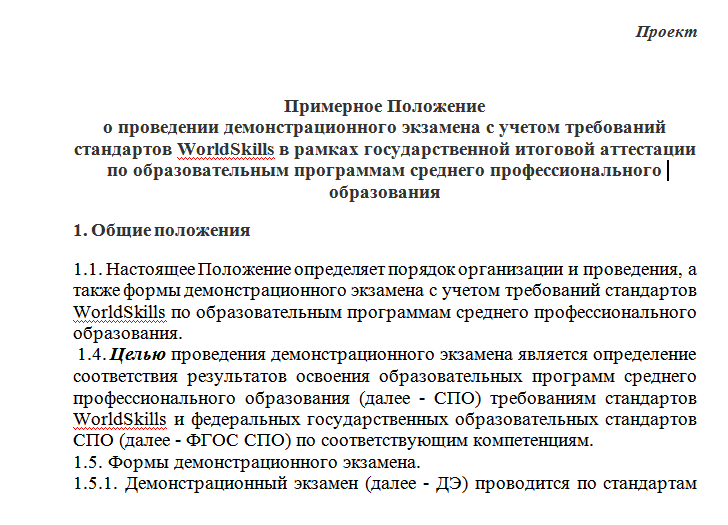 	Преподаватель:  Т.В.НазаровадататемаФ.И.О. лектора30.01.2017Входной контрольБадретдинова Г.З. –старший методист, руководитель КПК30.01.2017Перечень нормативных документов по охране труда для размещения на сайте центра проведения демонстрационного экзамена (ДЭ). Порядок организации инструктажа по охране труда при организации ДЭ.Гарипова Г.Я.- старший преподаватель кафедры СПО31.01.2017ИКТ-компетентность и ИКТ - компетенции современного преподавателя, необходимые для проведения ДЭ. Электронное обучение в информационной образовательной среде. Проблемы выбора информационных ресурсов. Сетевое взаимодействие педагогов в открытой информационно-образовательной среде, как условие проведения ДЭ. Выполнение практической работы.Харсеева Л.А. - старший преподаватель кафедры  СПО31.01.2017Методика организации и проведения ДЭ по стандартам Ворлдскиллс Россия. Обязательные условия для проведения ДЭ. Обеспечение информационной открытости и публичности проведения ДЭ.Выполнение проектной работы «Демонстрационный экзамен по компетенции «Лабораторный химический анализ»».Прядильникова О.В. доцент, к.ф.н.01.02.2017Национальная система квалификаций как источник развития системы СПО.Ураев Р.Р., доцент, к.соц.н.01.02.2017Профессиональный стандарт «Педагог профессионального обучения, профессионального образования и дополнительного профессионального образования.Стратегия развития подготовки рабочих кадров на период до 2020 годаВыполнение практического задания «Анализ внешней и внутренней среды образовательного учреждения с помощью методики SWOT»Котельникова Л.А. заведующий кафедрой СПО, к.п.н.02.02.2017Проведение демонстрационного экзамена (программа ДЭ, оценка экзаменационных заданий, оформление результатов ДЭ, итоговое заседание Экспертной группы)Пустовалова Э.У. , методист Пичугин Н.С. руководитель СЦК «Информационные технологии»02.02.2017Выходной контрольБадретдинова Г.З. –старший методист, руководитель КПК